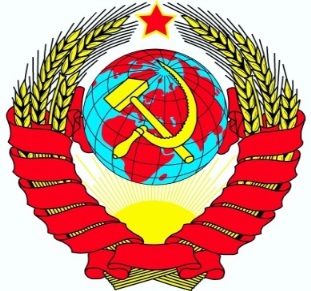                                                                              Региональное отделение Комитета общественного контроля МОО «Родина» г. Москвапо Нижегородской области              ИНН 9717081306 ОГРН 1197700005810тел. +7(915)271-51-71, E-mail:24rodina@mail.ru--------------------------------------------------------------606024, Нижегородская область,          г. Дзержинск,  ул. Ватутина, дом 78                                                                                                                            тел. +7(920)020-24-63, E-mail:profi6309@mail.ru--------------------------------------------------------------Основание деятельности: N 212-ФЗ от 21.07.2014 г. "Об основах общественного контроля в РФ"Закона РФ от 07.02.1992 N 2300-1 (ред. от 24.04.2020) «О защите прав потребителей»ст.8, 10 ФЗ РФ № 59-ФЗ от 02.05.2006г. «О порядке рассмотрения обращений граждан РФ»;Протоколо незаконности ограничительных мер          Руководствуясь действующим законодательством России и Конституции РФ,  законно и обоснованно требую предъявить ПОДПИСАННЫЙ полномочным представителем Государственного Органа (не предпринимателем подписанный!) документ об объявлении на территории России карантина, самоизоляции, режима повышенной готовности или чрезвычайной ситуации.Уведомляю, что согласно:1. ч. 2 ст. 21 Конституции РФ.                                                                                                                                            «Никто не должен подвергаться пыткам, насилию, другому жестокому или унижающему человеческое достоинство обращению или наказанию. Никто не может быть без добровольного согласия подвергнут медицинским, научным или иным опытам».                                                                                                                 2. ч. 3 ст. 56 Конституции РФ.                                                                                                                                         «Не подлежат ограничению права и свободы, предусмотренные статьями 20, 21, 23 (часть 1), 24, 28, 34 (часть 1), 40 (часть 1), 46 — 54 Конституции Российской Федерации».                                                                                              То есть, никто не может быть подвергнут без согласия каким-либо опытам. Принуждение к ношению маски — не что иное, как опыт, который при этом еще и не является научным, ибо поставлен без соблюдения критериев научности (ну или мы не знаем об их существовании).                                               3. ч. 4 ст. 6 Федерального закона от 19.06.2004 N 54-ФЗ «О собраниях, митингах, демонстрациях, шествиях и пикетированиях»:                                                                                                                                                                    «Участники публичных мероприятий не вправе скрывать свое лицо, в том числе использовать маски, средства маскировки, иные предметы, специально предназначенные для затруднения установления личности».                                                                                                                                                                 4. Закон РФ от 07.02.1992 N 2300-1 (ред. от 24.04.2020) «О защите прав потребителей».                       «Запрещается обусловливать приобретение одних товаров (работ, услуг) обязательным приобретением иных товаров (работ, услуг)».5. Уведомляю, что в связи с отсутствием требуемого мною документа, Ваши действия, на основании Федерального закона от 01.04.2020 N 100-ФЗ "О внесении изменений в Уголовный кодекс Российской Федерации и ст.ст. 31;151 Уголовно-процессуального кодекса Российской Федерации" подпадают под действия:                                                                                                                                                                                              1."Статья 207.1. Публичное распространение заведомо ложной информации об обстоятельствах, представляющих угрозу жизни и безопасности граждан.                                                                        Публичное распространение под видом достоверных сообщений заведомо ложной информации об обстоятельствах, представляющих угрозу жизни и безопасности граждан, и (или) о принимаемых мерах по обеспечению безопасности населения и территорий, приемах и способах защиты от указанных обстоятельств -наказывается штрафом в размере от трехсот тысяч до семисот тысяч рублей или в размере заработной платы или иного дохода осужденного за период от одного года до восемнадцати месяцев, либо обязательными работами на срок до трехсот шестидесяти часов, либо исправительными работами на срок до одного года, либо ограничением свободы на срок до трех лет.Примечание. Обстоятельствами, представляющими угрозу жизни и безопасности граждан, в настоящей статье признаются чрезвычайные ситуации природного и техногенного характера, чрезвычайные экологические ситуации, в том числе эпидемии, эпизоотии и иные обстоятельства, возникшие в результате аварий, опасных природных явлений, катастроф, стихийных и иных бедствий, повлекшие (могущие повлечь) человеческие жертвы, нанесение ущерба здоровью людей и окружающей природной среде, значительные материальные потери и нарушение условий жизнедеятельности населения.";2."Статья 207.2. Публичное распространение заведомо ложной общественно значимой информации, повлекшее тяжкие последствия:                                                                                                       1. Публичное распространение под видом достоверных сообщений заведомо ложной общественно значимой информации, повлекшее по неосторожности причинение вреда здоровью человека, наказывается штрафом в размере от семисот тысяч до одного миллиона пятисот тысяч рублей или в размере заработной платы или иного дохода осужденного за период до восемнадцати месяцев, либо исправительными работами на срок до одного года, либо принудительными работами на срок до трех лет, либо лишением свободы на тот же срок».Заявитель: «___» _________ 2020 г.       ________________                 ______________________                                                                                                      (подпись)		                                      (И.О.Ф.)                             Принял: ________________________________________________________________________________                                                                                                    (организация, должность,  Ф.И.О.)	                            		__ час. __ мин.  «__» _______2020 г.      ________________                  _____________________                                                                                                                        (подпись)                                                              (Ф.И.О.)                        Сотрудник _____________________________________________________________________ от подписи отказался                                 (организация, должность,  Ф.И.О.)Свидетель 1  _______2020 года  ____________ (____________________) +7________________                                  (Дата)                                    (подпись)                    (фамилия инициалы)                            (телефон)                Свидетель 2  ______2020 года  _____________ (____________________) +7________________                         (Дата)                                    (подпись)                    (фамилия инициалы)                             (телефон)                    